Think Tac Toe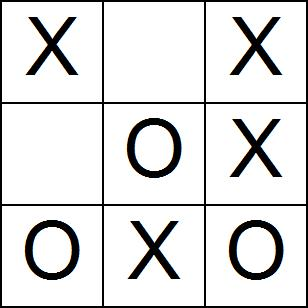 QUADRILLÉ de travailAnnée scolaireDomaineRAGRASQuestionsfacilesQuestions moyennesQuestions avancéesCréateursDate de création